ANNEXURE– I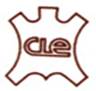 ANALYSIS – INDIA’S EXPORT PERFORMANCE OF LEATHER AND LEATHER PRODUCTS INCLUDING NON-LEATHER FOOTWEAR DURING APRIL-FEB. 2021-22 VIS-À-VIS APRIL- FEB. 2020-21.As per officially notified DGCI&S monthly export data, the export of Leather and Leather products including Non-Leather Footwear for the period April-February 2021-22 touched US $ 4401.20 Mn as against the performance of US $ 3307.45 Mn in April-February 2020-21, recording growth of 33.07%. In rupee terms, the export touched Rs.327322.47 Mn in April-February 2021-22 as against Rs.245926.21 Mn in April-February 2020-21, registering a growth of 33.10%. 										1/2						: 2 :											2/2INDIA’S EXPORT OF LEATHER AND LEATHER PRODUCTS INCLUDING NON-LEATHER FOOTWEARDURING APRIL-FEBRUARY 2021-22 VIS-À-VIS APRIL- FEBRUARY 2020-21.                              MONTH WISE INDIA’S EXPORT OF LEATHER & LEATHER PRODUCTS                              MONTH WISE INDIA’S EXPORT OF LEATHER & LEATHER PRODUCTS                              MONTH WISE INDIA’S EXPORT OF LEATHER & LEATHER PRODUCTS                              MONTH WISE INDIA’S EXPORT OF LEATHER & LEATHER PRODUCTS                       INCLUDING NON- LEATHER FOOTWEAR FROM APRIL 2021 TO FEBRUARY 2022                                                                                                                                                       Export Value in Million US $                       INCLUDING NON- LEATHER FOOTWEAR FROM APRIL 2021 TO FEBRUARY 2022                                                                                                                                                       Export Value in Million US $                       INCLUDING NON- LEATHER FOOTWEAR FROM APRIL 2021 TO FEBRUARY 2022                                                                                                                                                       Export Value in Million US $                       INCLUDING NON- LEATHER FOOTWEAR FROM APRIL 2021 TO FEBRUARY 2022                                                                                                                                                       Export Value in Million US $                                                                   Export Value in Million US 